                                      Уважаемые родители!            Вашему внимание представляем игры на тему «Космос» для детей старшей группы. 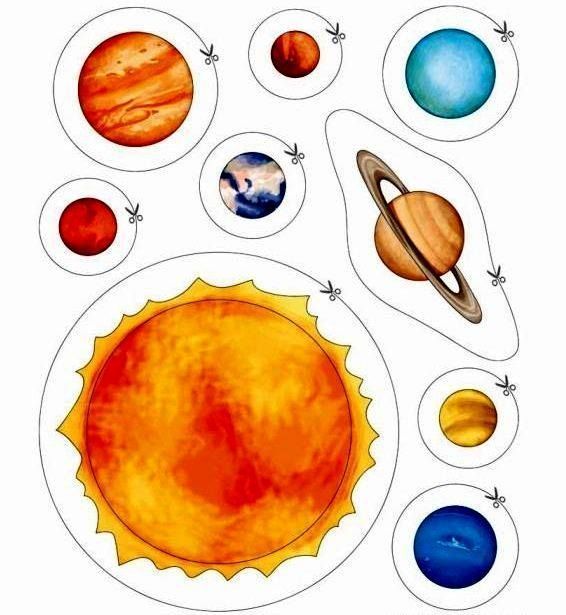 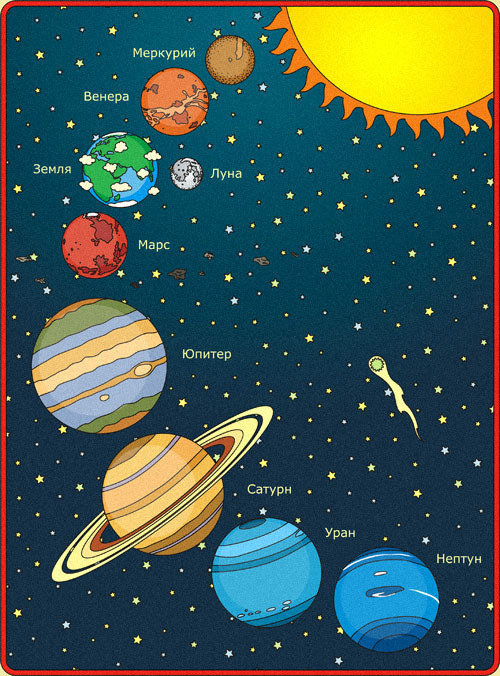 Раскраски «Космос»: Земля и Луна, Ракета, Сатурн, летающая тарелка.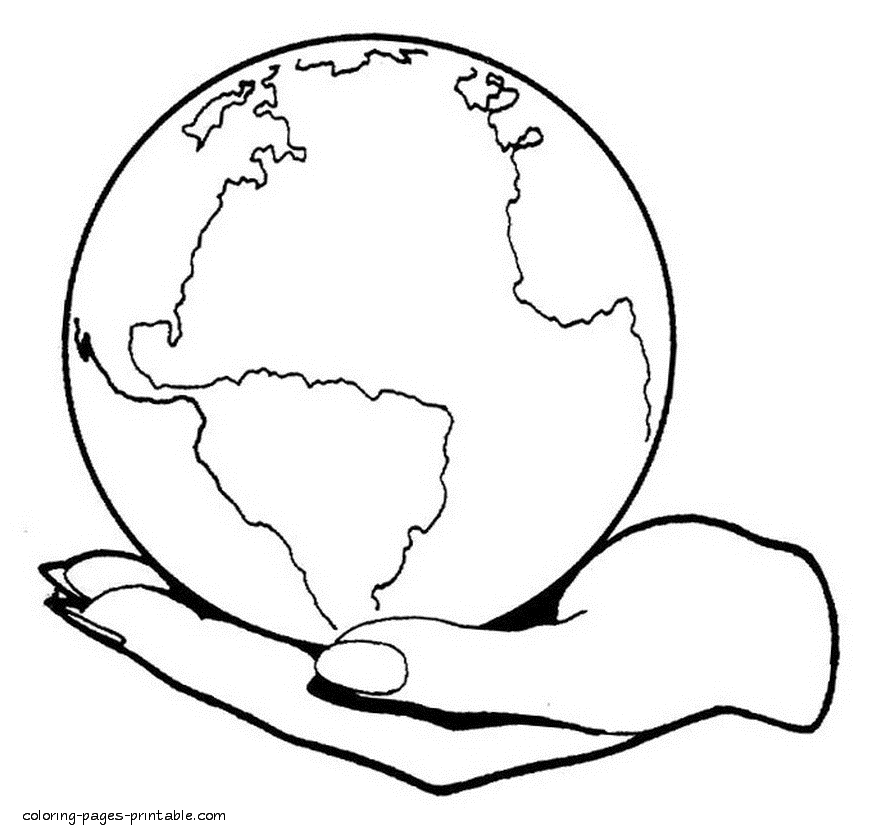 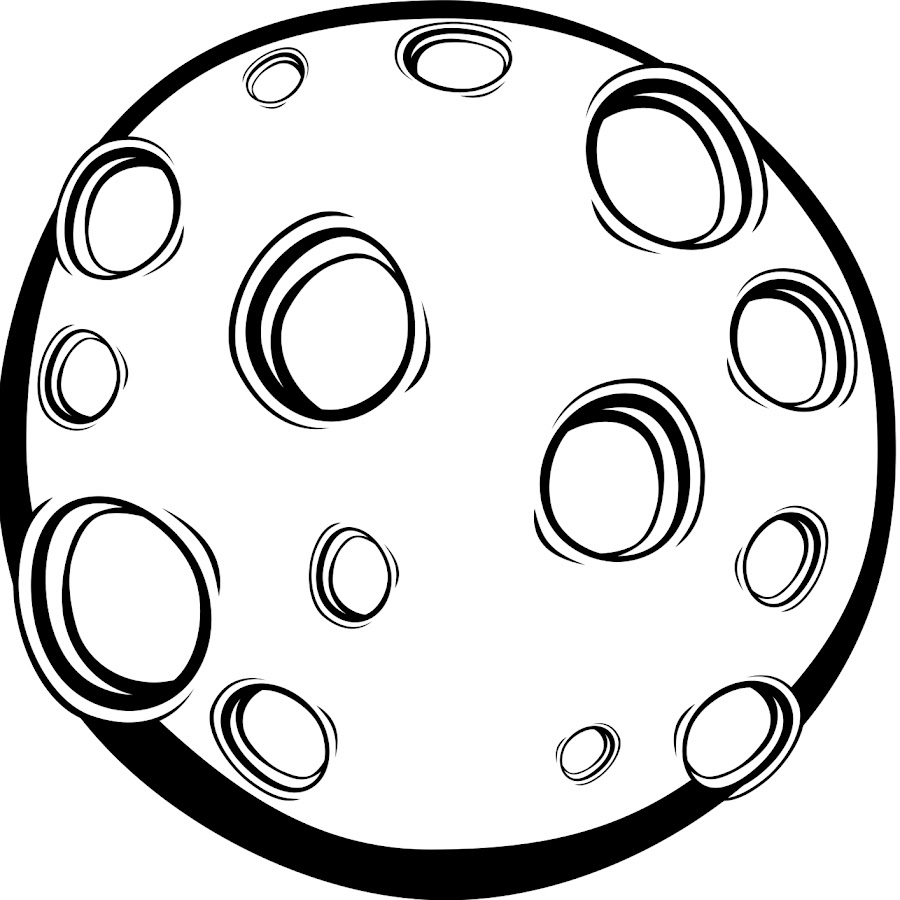 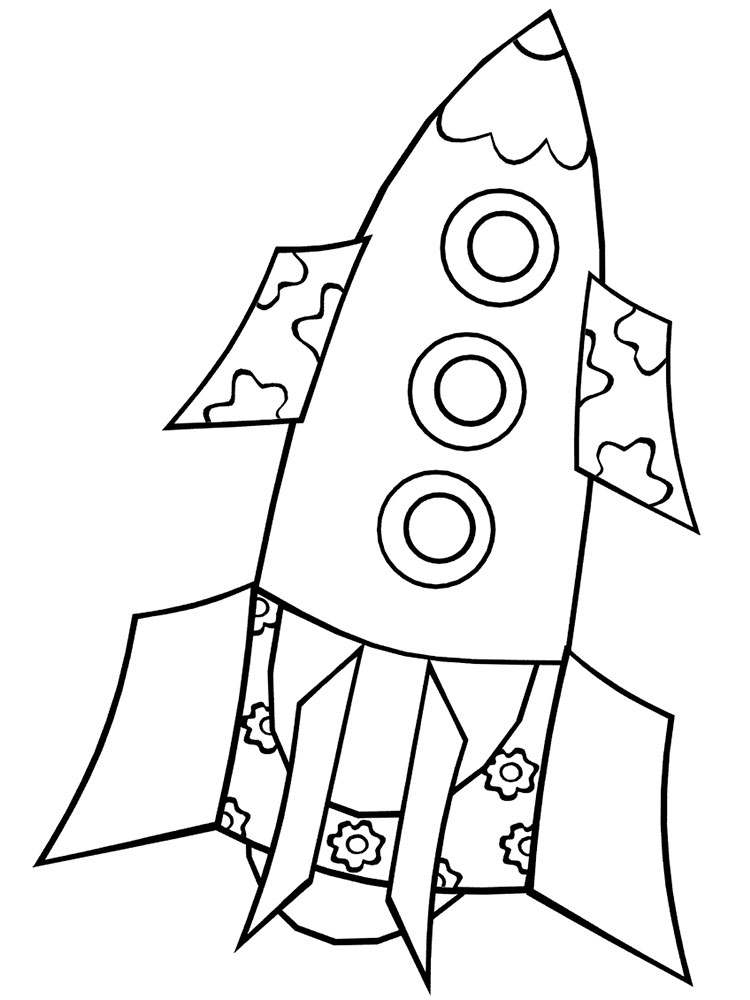 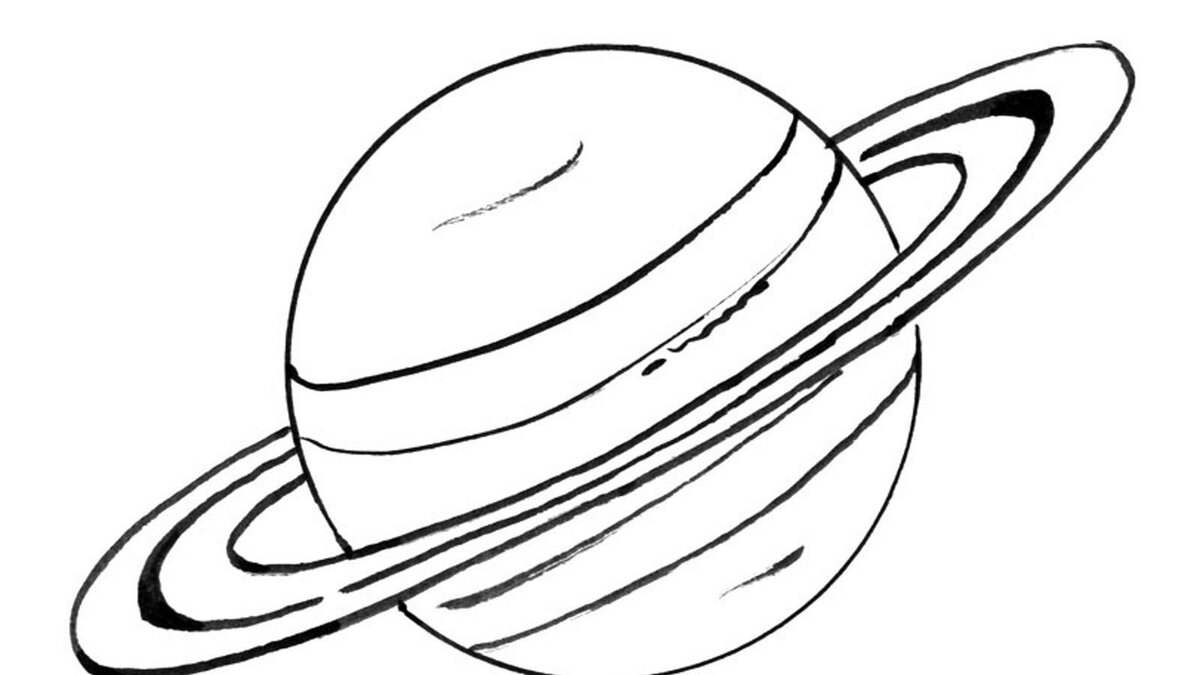 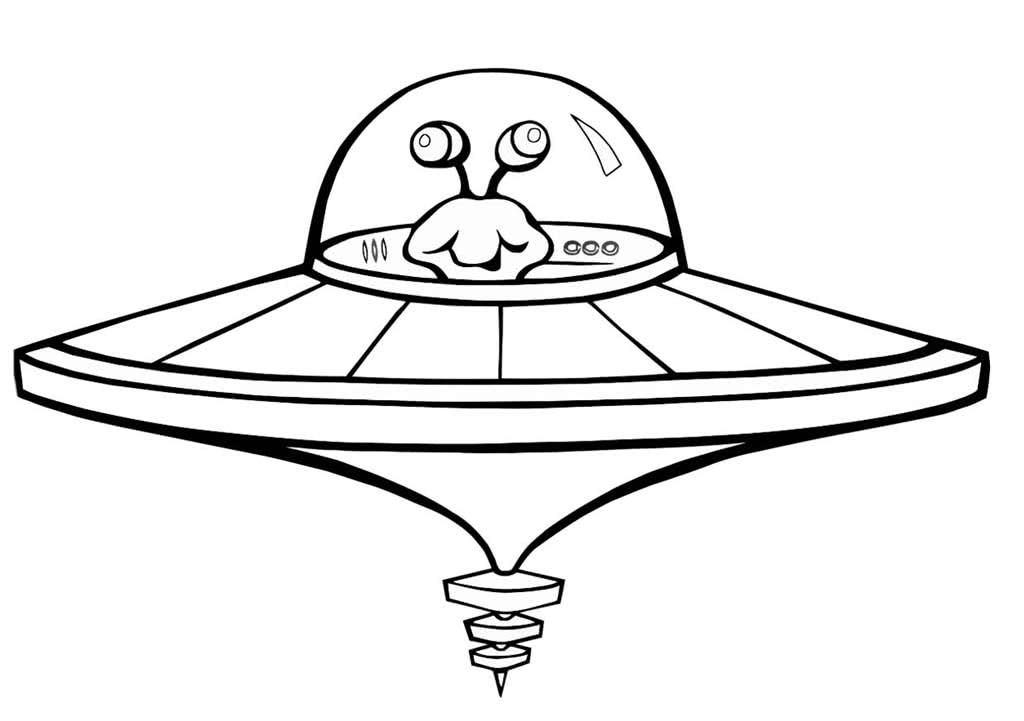 Задание для подготовки руки к письму «На старт! Внимание! Марш!».Попросите ребенка помочь ракете взлететь, рисуя линию от земли к ракете. Если вы спрячете эту распечатку в файл-уголок и дадите детям сухо стирающий маркер (маркер для белой офисной доски), то сможете выполнять задание много раз.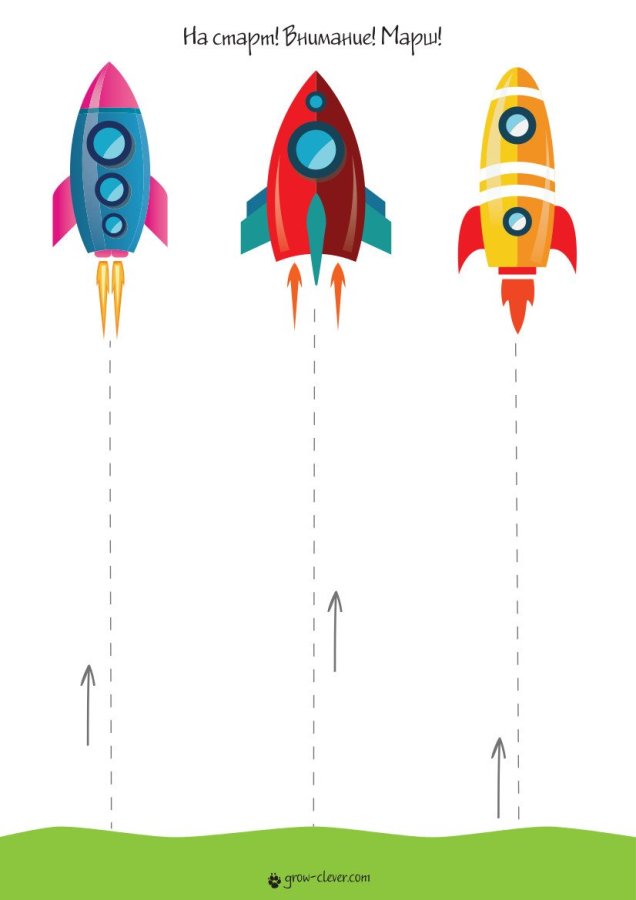 Найди одинаковые ракеты и соедини их.Эта игра на внимание. Ребёнку нужно находить одинаковые ракеты среди множества похожих. Спрячьте лист в файл-уголок, как и предыдущее задание, и на следующий день можно поиграть в эту игру ещё раз.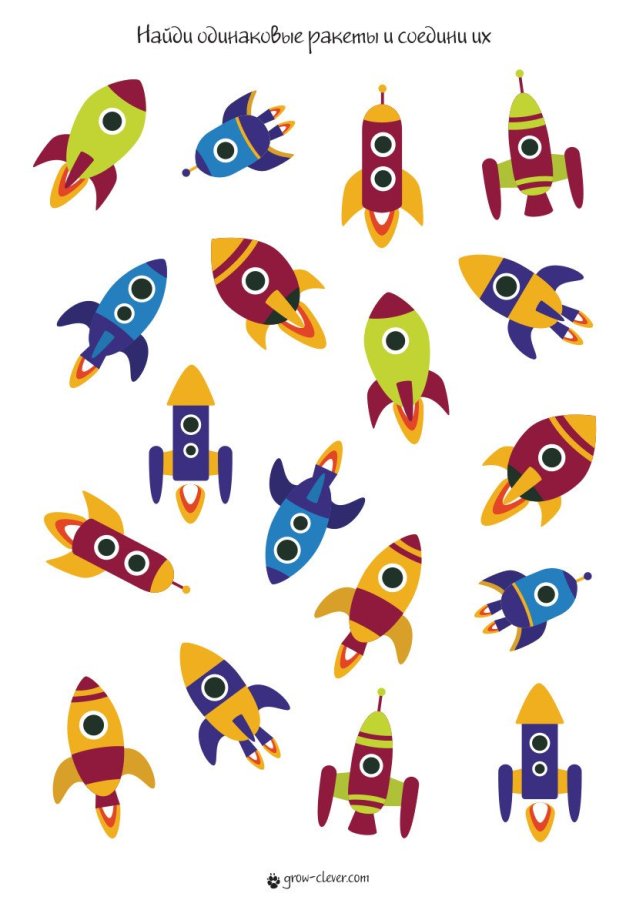 Дорисуй половинку.Это задание готовит руку к письму и развивает образное мышление.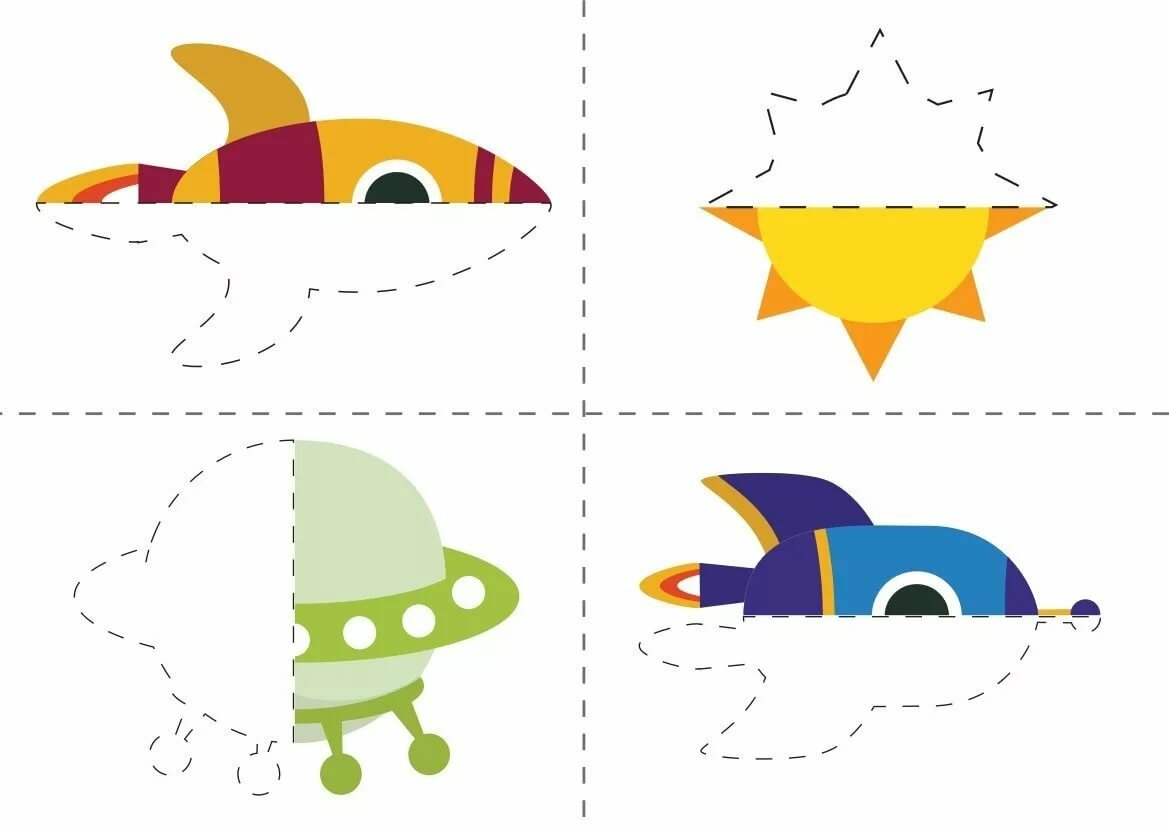 Дорисуй ракетам крылья и хвосты.Эта игра развивает мышление, ведь, согласитесь, достаточно сложно придумать разные красивые крылья всем ракетам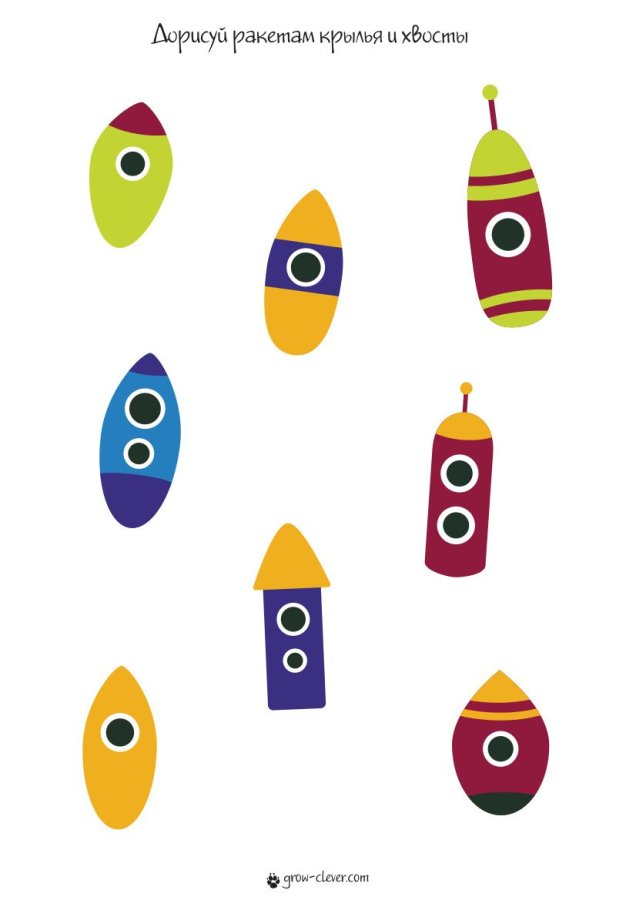 Помоги Белке и Стрелке найти дорогу!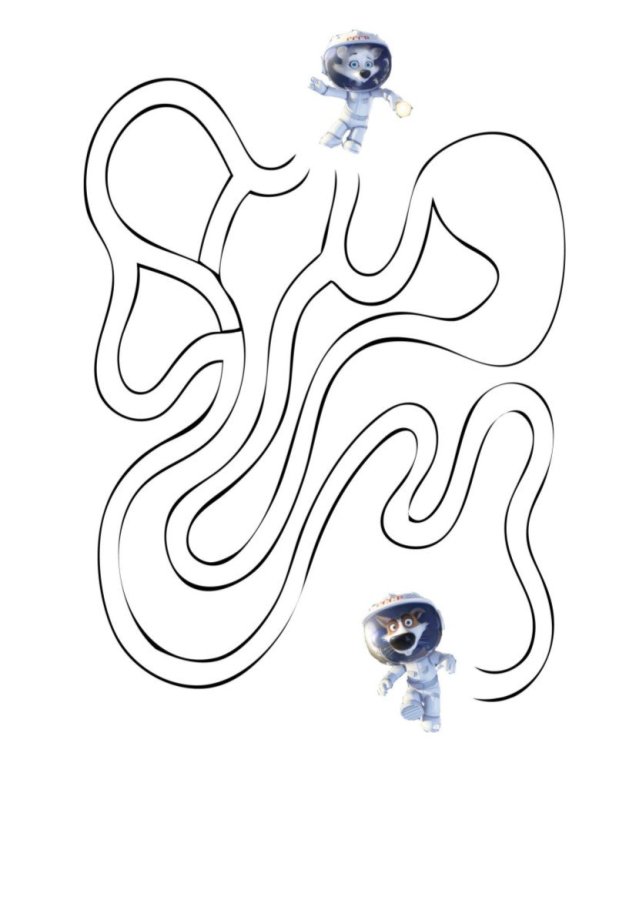 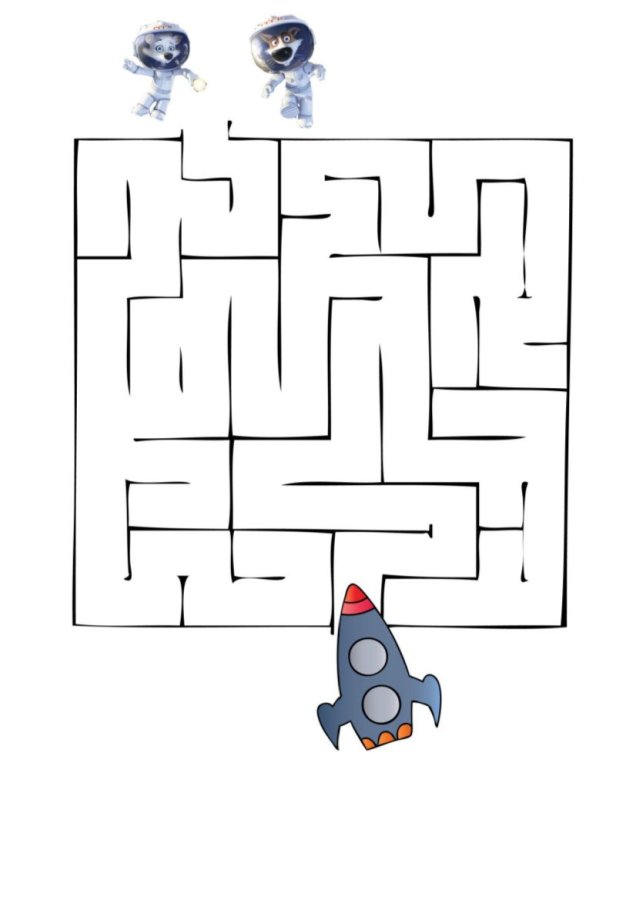 Посчитай вместе с Белкой и Стрелкой звезды!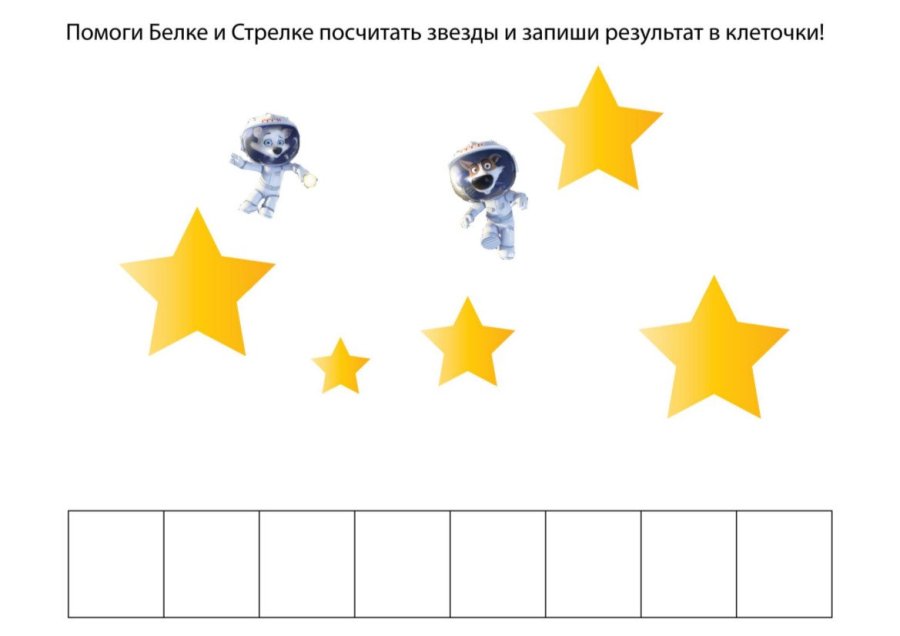 Рисовалки-обводилки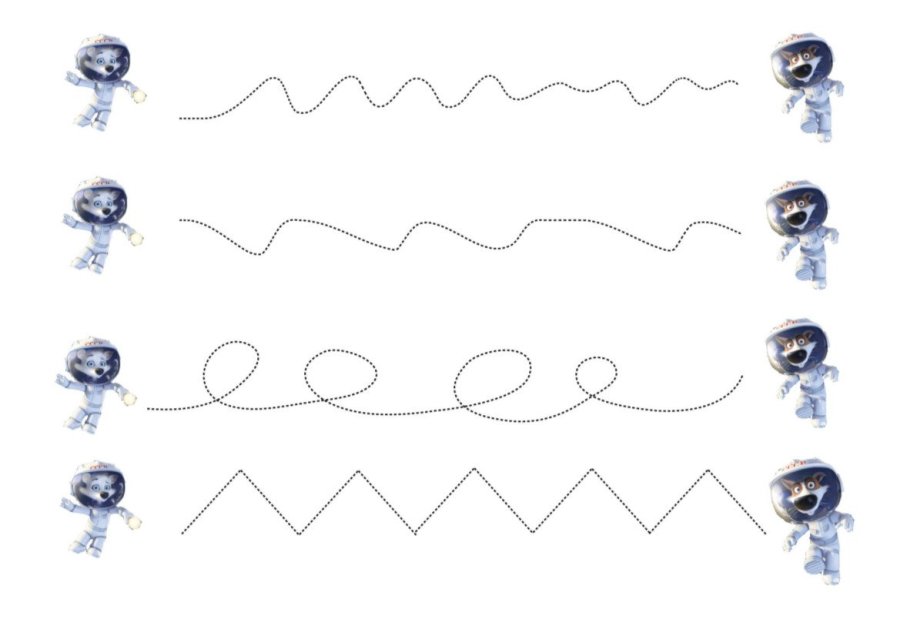 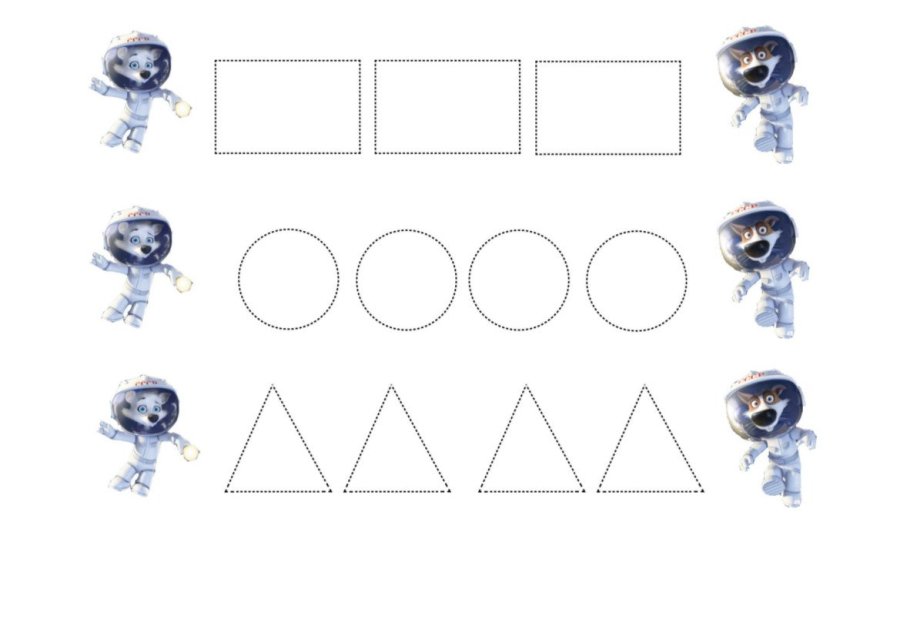 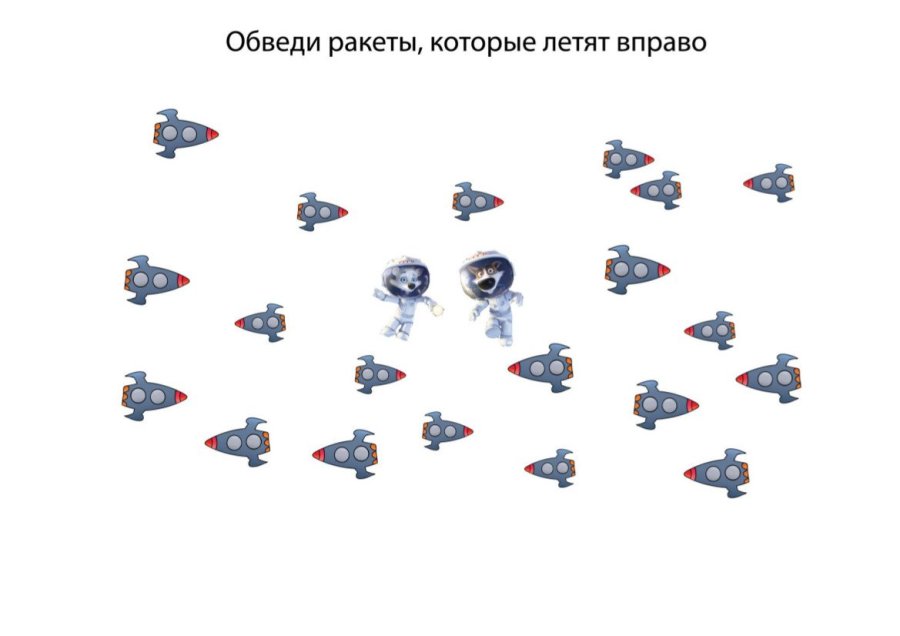 Приятного времяпровождения! Крепкого вам здоровья, хорошего весеннего настроения!